ΔΕΛΤΙΟ ΤΥΠΟΥΔΡΑΣΗ ΤΟΥ 3ΟΥ ΝΗΠΙΑΓΩΓΕΙΟΥ ΠΑΛΑΜΑ ΜΕ ΤΟ «ΒΟΗΘΕΙΑ ΣΤΟ ΣΠΙΤΙ» ΤΟΥ ΔΗΜΟΥ ΠΑΛΑΜΑΜε αφορμή την Παγκόσμια Ημέρα Τρίτης Ηλικίας (1 Οκτωβρίου) καθώς και την έναρξη του πρώτου θεματικού κύκλου των εργαστηρίων δεξιοτήτων που αφορά τα επαγγέλματα, το 3ο Νηπιαγωγείο Παλαμά, σε συνεργασία με την ομάδα του «Βοήθεια στο σπίτι» του Δήμου Παλαμά, προχώρησαν σε μια κοινή δράση, δίνοντας χαρά σε μικρούς και μεγάλους!Μικρά χεράκια, με ενθουσιασμό, έφτιαξαν σουπλά για να χαρίσουν στους ηλικιωμένους ανθρώπους με τις κυρίες της ομάδας «Βοήθεια στο σπίτι».Οι κυρίες επισκέφτηκαν το Νηπιαγωγείο, απάντησαν στις ερωτήσεις των παιδιών σχετικά με τη δουλειά τους, μίλησαν για τη χαρά της προσφοράς και της αλληλεγγύης, τις ανάγκες των ανθρώπων της τρίτης ηλικίας.Έπειτα, τα παιδιά έδωσαν τα σουπλά τους στις κυρίες, για να τα δώσουν στους ηλικιωμένους που επισκέπτονται και τις βράβευσαν για τη δουλειά τους με το μετάλλιο καλύτερης βοήθειας στο σπίτι!Τα σουπλά των παιδιών έφτασαν στον προορισμό τους, ζέσταναν καρδιές και μοίρασαν χαρά!!!To ποίημα που είναι γραμμένο στο σουπλά:Ένα χέρι παιδικόνα ζεστάνει την καρδιά!Ένα χέρι παιδικόνα μοιράσει τη χαρά!Οι Εκπαιδευτικοί του 3ου Νηπιαγωγείου Παλαμά ευχαριστούν θερμά την ομάδα του «Βοήθεια στο Σπίτι» του Δήμου Παλαμά για αυτή τη σπουδαία συνεργασία! Η λειτουργία του σχολείου αποτελεί μια ολότητα με επιμέρους πτυχές που συνδέονται με το ευρύτερο σύστημα της κοινωνίας μέσα στην οποία λειτουργεί, γι’ αυτό και αποτελεί ένα ανοιχτό κοινωνικό σύστημα. Στο πλαίσιο αυτό καθοριστική σημασία έχουν οι σχέσεις αλληλεπίδρασης και αλληλεξάρτησης ανάμεσα στο σύγχρονο σχολείο και στην τοπική κοινότητα, ειδικά όταν προάγουν με τόσο βιωματικό τρόπο την μάθηση των παιδιών. 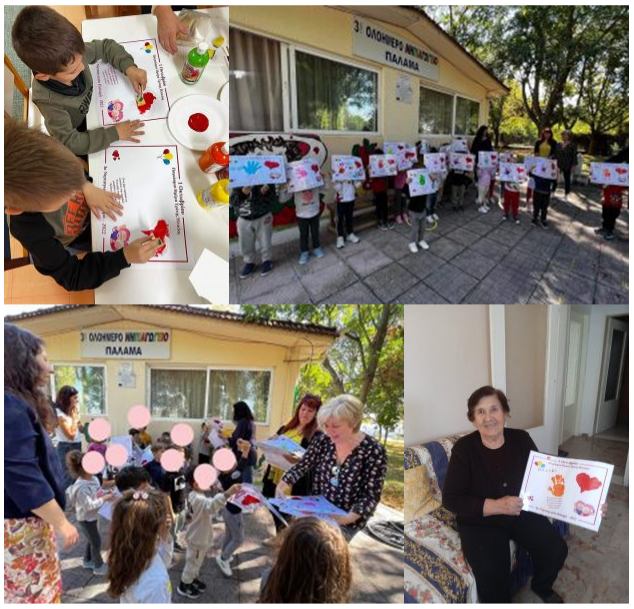 